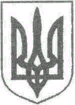 УКРАЇНАЖИТОМИРСЬКА ОБЛАСТЬНОВОГРАД-ВОЛИНСЬКА МІСЬКА РАДАВИКОНАВЧИЙ КОМІТЕТРІШЕННЯвід   25.08.2022   №507 Про внесення змін до заходів з підготовки  галузей  господарського  комплексу Новоград-Волинської міської територіальної громади до  роботи в  осінньо-зимовий період 2022-2023 років       Керуючись підпунктом 1 пункту а, підпунктом 2 пункту б  статті 30 Закону  України „Про місцеве самоврядування в Україніˮ,  з метою належної підготовки галузей господарського комплексу Новоград-Волинської міської територіальної громади  до роботи в осінньо-зимовий період  2022-2023 років, розглянувши звернення юридичних осіб, виконавчий комітет міської радиВИРІШИВ:      1. Внести зміни до заходів з підготовки галузей господарського комплексу міської територіальної громади  до роботи в осінньо-зимовий період 2022-2023 років, затверджених рішенням виконавчого комітету від   22.06.2022   №443 «Про підготовку  галузей  господарського  комплексу Новоград-Волинської міської територіальної громади до  роботи в  осінньо-зимовий період 2022-2023 років», а саме:1.1  розділ «Управління культури і туризму міської ради та підпорядковані структури»  доповнити пунктами 6-11 наступного змісту:     1.2 у розділі «Відділ з питань охорони здоров’я та медичного забезпечення міської ради та підпорядковані структури»  пункт 5 викласти у новій редакції та доповнити пунктом 8 наступного змісту:      2. Контроль за виконанням цього рішення покласти на заступників міського голови Борис Н.П., Якубова В.О.Міський голова                                                                           Микола БОРОВЕЦЬ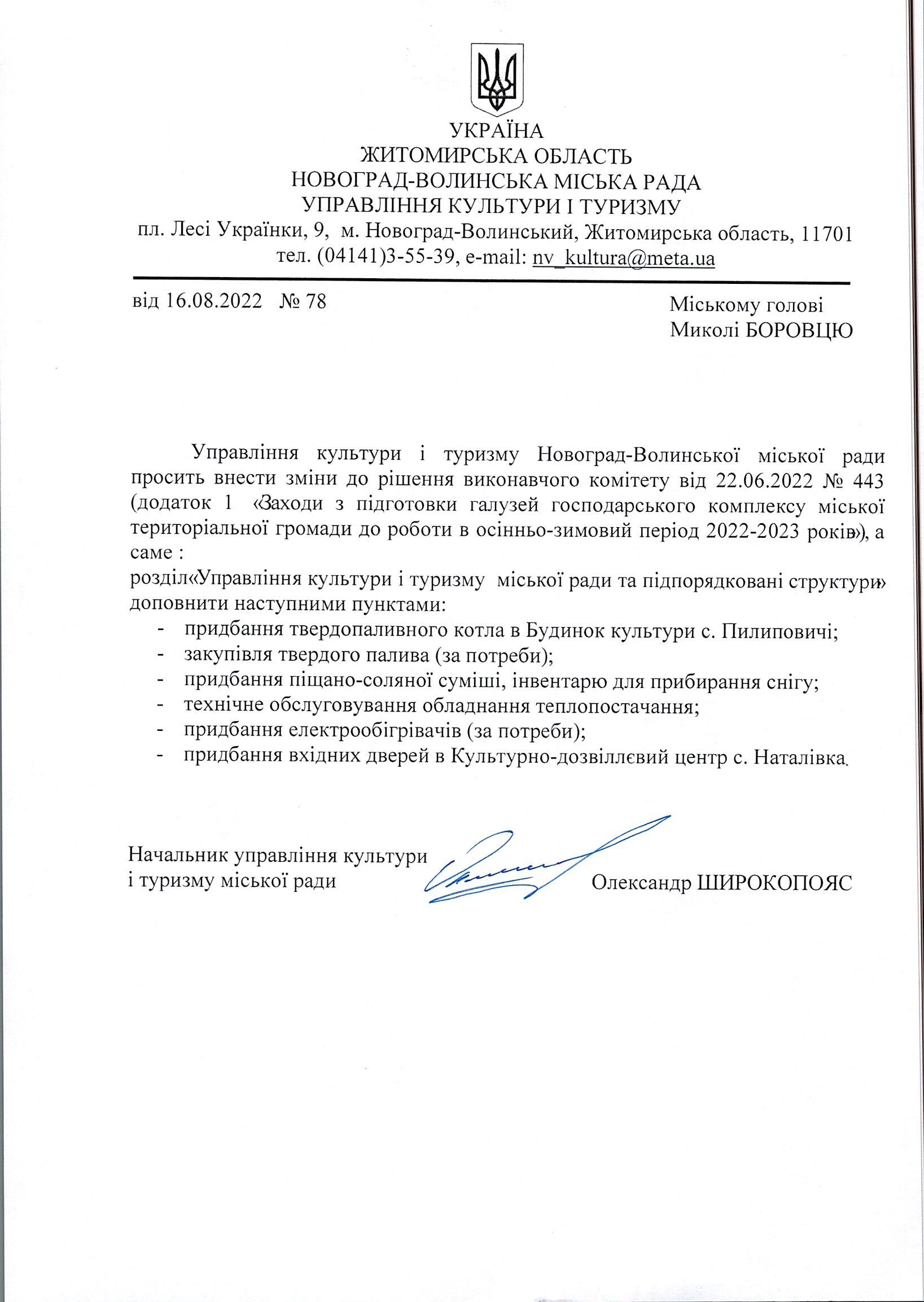 № п/пНазва заходуТермін виконанняВідповідальні особи6Придбання твердопаливного котла в Будинок культури с. Пилиповичі01.10.2022Широкопояс О.Ю.7Закупівля твердого палива (за потреби)01.10.2022Широкопояс О.Ю.8Придбання піщано-сольової суміші, інвентарю для прибирання снігу01.10.2022Широкопояс О.Ю.9Технічне обслуговування обладнання теплопостачання01.10.2022Широкопояс О.Ю.10Придбання електрообігрівачів (за потреби)01.10.2022Широкопояс О.Ю.11Придбання вхідних дверей в Культурно-дозвіллєвий центр с. Наталівка01.10.2022Широкопояс О.Ю.№ п/пНазва заходуТермін виконанняВідповідальні особи5Реконструкція системи газопостачання топкової КНП «Новоград-Волинське міськрай ТМО» по вул. Житомирській,91 в м. Новоград-Волинський Житомирської області01.10.2022Боришкевич А.П., Борис В.М.8Послуга з виготовлення та встановлення рентгензахисних дверей в рентгенкабінеті хірургічної поліклініки КДД  КНП «Новоград-Волинське міськрай ТМО» по вул. Наталії Оржевської,13 в м. Новоград-Волинський Житомирська область01.10.2022Боришкевич А.П., Борис В.М.